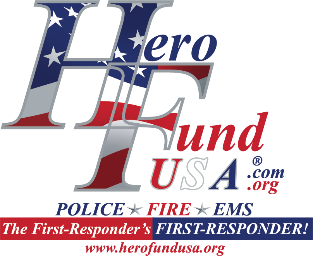 Marksmanship Tournament RulesOverview…TRADITIONAL HANDGUNS ONLYDates:  Shooters can shoot any time as outlined below.  All teams must arrive and shoot together.  Individuals can shoot anytime in the listed time period.  Open sights or optics are allowed on your handgun.The competition will be held at FRONTIER JUSTICE 10:00 a.m. – 5:00 p.m.  Arrive at your convenience during these hours.Please make sure that you fill out the Frontier Justice waiver online if you do not have one on file!  That is to be done before your arrival.  Frontier-Justice.com, under waiver.Course of FireThere will be a total of 50 rounds fired by each participant.  One reload is required, at any time you choose, but must be done or a 20-point penalty.You will have a chance to first see the course of fire one time before you shoot.  There will be several target stops at varying distances with 3 second stops.  No target stop will have more than 3 rounds fired on, but on each stop will need to have 2 rounds fired at the target.  There will be at least 1 mandatory reload required.Targets will be a B-27 target and scored as marked.  Inner ring and x’s are 10 points all others are marked.  Lines are up!  The line must be cut, not pushed in.  All ties for placement will be broken immediately after open competition ends.  You will be notified of a tie. We will break all ties with a shoot-off.Everyone will need 50 rounds to shoot, mag holders allowed or you can pick up from the barricade.  You must bring your own ammo, or purchase at Frontier Justice.  Prizes are TBD